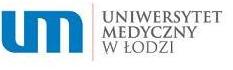 DZIEKANAT ODDZIAŁU STOMATOLOGICZNEGO                                            ....................................................................................  Imię i nazwisko studenta                 ...................................................................................               nr indeksuProgram praktyk wakacyjnych dla studentów I rokna kierunku lekarsko - dentystycznymw zakresie organizacji ochrony zdrowiaI. Podstawowe zagadnienia regulamin praktyk:Praktyki wakacyjne są obowiązkowe i trwają 4 tygodnie (120 godz.), w ramach 6-godzinych dyżurów (4,5 godz. zegarowych) - na wszystkich zmianach,Praktyki po I r. odbywają się zgodnie z programem:-  2 tygodnie  w zakresie organizacji ochrony zdrowia (60 godz.),-  2 tygodnie  w zakresie asysty lekarzowi dentyście (60 godz.).Praktyki podlegają obowiązkowemu zaliczeniu.Zaliczenie praktyk wraz z oceną poświadcza na karcie praktyk ordynator lub kierownik placówki ochrony zdrowia na podstawie obecności oraz zdobytej wiedzy i umiejętności.Ostatecznego zaliczenia praktyk dokonuje kierownik praktyk w osobie właściwego Prodziekana Oddziału Stomatologicznego.Kierownik praktyk może wyrazić zgodę na odbycie praktyki w wybranej przez studenta placówce ochrony zdrowia, jeżeli charakter wykonywanej przez studenta pracy będzie zgodny z programem praktyk.Nieobecność studenta na praktykach może być usprawiedliwiona jedynie zwolnieniem lekarskim, które dostarcza do zakładu/placówki. Choroba dłuższa niż 1 dzień powoduje konieczność przedłużenia praktyki o odpowiedni okres, co zostaje odnotowane w karcie przedmiotu praktyk.II. Organizacja praktykA. Cele i zadania szkolenia praktycznego:Zaznajomienie się z systemem organizacyjnym placówki leczniczej.Zorientowanie studenta w roli pielęgniarki / pielęgniarza w procesie leczenia chorego.Zdobycie umiejętności w zakresie podstawowych czynności pielęgnacyjnych.B. Tematyka szkolenia:Zadania i rola personelu oraz poszczególnych placówek szpitala.Pielęgnacja lekko i ciężko chorego pacjenta.Żywienie chorych - zasady dietetyki w wybranych jednostkach chorobowych.Podawanie leków - drogą doustną, podskórną i domięśniową.C. Wykonywane czynności:Uczestnictwo w odprawie i obchodach lekarskich.Wykonywanie czynności związanych z pielęgnacją chorego.Karmienie pacjentów.Wykonywanie zleconych prze personel zabiegów.Zgoda placówki medycznej na realizację praktyk studenckich zgodnie z programem..........................................................                                              ………………………………………            pieczątka ogólna				                   data,  pieczątka imienna i podpis…………………………………………………………………………………………………………..ZALICZENIE PRAKTYK             ................................................................................... imię i nazwisko studentaPoświadczam odbycie praktyki w zakresie organizacji ochrony zdrowia  - 60 godz.w okresie od ................................ do ................................ oceniam  odbyte praktyki na stopień……..(słownie)………………………………….……………..                                                                                                                       ..........................................................                                              ……………………………………            pieczątka ogólna				                   data,  pieczątka imienna i podpis